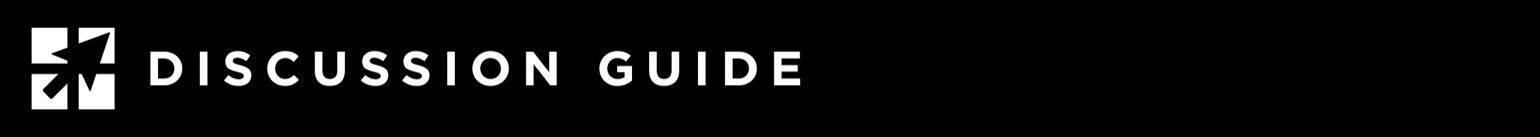 TEMPTATION1 Corinthians 10:11-13, Matthew 4:1-11This discussion is based on the Friday Morning Men’s Fellowship study “Stand Firm”, available at https://leadmin.org/standfirm.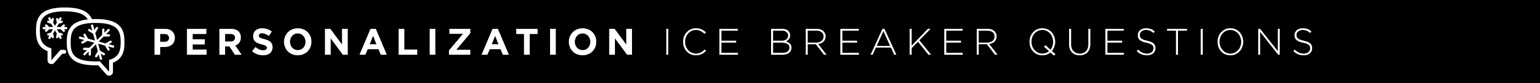 Use one of these to get the group talking about today’s topic:•	If you were trapped on a deserted island, what food and/or possessions would you have to have with you in order to survive? What could you not do without?•	What was your greatest temptation as a teenager? Why was it tempting and was it something you needed to resist or give in to? Did you give in to that temptation?•	Is there something in life or leadership that you find difficult to avoid presently? Why is it a difficulty and how often do you encounter it?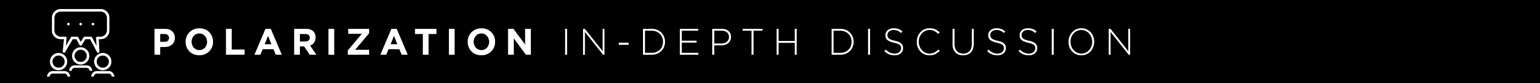 Go in-depth with these questions. Based on your available time, choose 3-4 that you believe are most thought-provoking:•	Read 1 Corinthians 10:11-12. What is the writer’s warning to leaders in this verse? How might apply to your life and leadership?•	Read 1 Corinthians 10:13. Why is it important to know this?•	What are examples of “a way out” of temptation that the writer is referring to?•	Why do you believe God allows faith-centered men and leaders to be tempted? What might we learn from these challenges?•	Read Matthew 4:1-11. How did Jesus respond to temptation? Why is this important?•	In what specific ways was Jesus tempted? •	What do you find are areas where men and leaders are most tempted in our culture? Why is this so? How can men and leaders resist these temptations?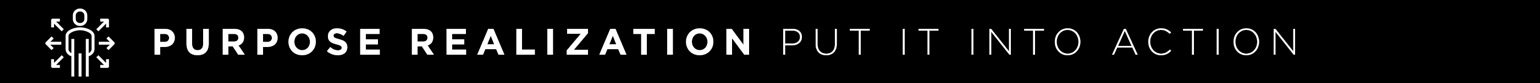 •	Is there an area of life or leadership where you are facing temptation or have succumbed to temptation? How can you respond or respond differently in the future?•	What are ways you can prepare to resist temptations that you face? What are things that you should run from, and things that you should run to?•	Are you in any way a source of temptation for others? Is there an area of life or work you might need to adjust in order to be a better model and influence?